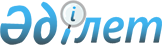 Решение об использовании ассигнований, выделенных из бюджетов государств-участников Содружества Независимых Государств на создание и развитие объединенной системы противовоздушной обороны государств-участников Содружества Независимых Государств и обеспечение деятельности Координационного Комитета по вопросам противовоздушной обороны при Совете министров обороны государств-участников Содружества Независимых Государств, за 2003 годРешение совета глав правительств Содружества Независимых Государств от 15 сентября 2004 года



      Совет глав правительств Содружества Независимых Государств, руководствуясь пунктом 16 Положения о ежегодном финансовом планировании, финансировании создания, восстановления и совершенствования объединенной системы противовоздушной обороны государств-участников Содружества Независимых Государств, а также Координационного Комитета по вопросам противовоздушной обороны при Совете министров обороны государств-участников Содружества Независимых Государств, утвержденного Решением Совета глав правительств Содружества Независимых Государств о нормативных документах по созданию и совершенствованию объединенной системы противовоздушной обороны государств-участников Содружества Независимых Государств от 12 апреля 1996 года,

      

решил:





      1. Утвердить финансовый отчет об использовании ассигнований, выделенных из бюджетов государств-участников Содружества Независимых Государств на создание и развитие объединенной системы противовоздушной обороны государств-участников Содружества Независимых Государств и обеспечение деятельности Координационного Комитета по вопросам противовоздушной обороны при Совете министров обороны государств-участников Содружества Независимых Государств, за 2003 год в сумме 262 515,37 тыс. рублей Российской Федерации (прилагается).




      2. Правительствам государств-участников Содружества Независимых Государств совместно с Координационным Комитетом по вопросам противовоздушной обороны при Совете министров обороны государств-участников Содружества Независимых Государств провести сверку выполнения Плана выделения ассигнований на создание и развитие объединенной системы противовоздушной обороны государств-участников Содружества Независимых Государств в 2003 году и принять меры по выполнению принятых обязательств.




      3. Настоящее Решение вступает в силу с даты его подписания, а для государств, законодательство которых требует выполнения внутригосударственных процедур, необходимых для вступления его в силу, - с даты сдачи соответствующих документов депозитарию.




      Совершено в городе Астане 15 сентября 2004 года в одном подлинном экземпляре на русском языке. Подлинный экземпляр хранится в Исполнительном комитете Содружества Независимых Государств, который направит каждому государству, подписавшему настоящее Решение, его заверенную копию.

      

За Правительство                              За Правительство 




      Азербайджанской Республики                    Республики Молдова 



      За Правительство                              За Правительство




      Республики Армения                            Российской Федерации



      За Правительство                              За Правительство




      Республики Беларусь                           Республики Таджикистан



      За Правительство                              За Правительство




      Грузии                                        Туркменистана 



      За Правительство                              За Правительство




      Республики Казахстан                          Республики Узбекистан 



      За Правительство                              За Правительство




      Кыргызской Республики                         Украины


Приложение                                              



Утвержден                                               



Решением Совета глав правительств Содружества           



Независимых Государств об использовании ассигнований,   



выделенных из бюджетов государств-участников            



Содружества Независимых Государств, на создание         



и развитие объединенной системы противовоздушной обороны



государств-участников Содружества Независимых           



Государств и обеспечение деятельности Координационного  



Комитета по вопросам противовоздушной обороны при       



Совете министров обороны государств-участников          



Содружества Независимых Государств, за 2003 год         



от 15 сентября 2004 года                                



ФИНАНСОВЫЙ ОТЧЕТ






об использовании ассигнований, выделенных из бюджетов






государств-участников Содружества Независимых Государств, на






создание и развитие объединенной системы противовоздушной обороны






государств-участников Содружества Независимых Государств и обеспечение






деятельности Координационного Комитета по вопросам противовоздушной обороны при






Совете министров обороны государств-участников Содружества Независимых






Государств, за 2003 год



                                           (в тыс. рублей Российской Федерации)

					© 2012. РГП на ПХВ «Институт законодательства и правовой информации Республики Казахстан» Министерства юстиции Республики Казахстан
				
Разделы



плана

Остаток



на счете



ККПВО на



01.01.2002

Сумма



ассиг-



нований,



выде-



ляемых из



бюджетов:

Сумма



ассиг-



нований,



выде-



ляемых из



бюджетов:

Фактически



выделено из



бюджетов:

Фактически



выделено из



бюджетов:

Фактически



выделено из



бюджетов:

Израсходовано

Израсходовано

Оста-



ток



на



счете



ККПВО



на



01.01.



2003

Разделы



плана

Остаток



на счете



ККПВО на



01.01.2002

госу-



дарств-



участ-



ников

Россий-



ской



Феде-



рации

госу-



дарств-



участни-



ков

госу-



дарств-



участни-



ков

Россий-ской Федера-ции

государ-



ствами-



участни-



ками СНГ

со



счета



ККПОВО

Оста-



ток



на



счете



ККПВО



на



01.01.



2003

1

2

3

4

5

5

6

7

8

9

1. Ассигно-



вания на



создание



систем



противовоз-



душной



обороны



(ПВО)



Грузии,



Кыргызской



Республики,



Республики



Таджикистан



на совер-



шенствова-



ние систем



ПВО



Республики



Армения,



Республики



Беларусь,



Республики



Казахстан,



Российской



Федерации,



Туркмени-



стана,



Республики



Узбекистан



и Украины,



из них:

17549,



63

193760,



35

16950,



00

205177,



02

205177,



02

16950,



00

205177,



02

10106,



67

26042,



96

Республика



Армения

758,94

13400.00

2350,00

15494,51

15494,51

2350,00

15494,51

1694,



40

1414,54

Республика



Беларусь

2500,08

150280,35

2500,00

127058,66

127058,66

2500,00

127058,66

220,00

4780,08

Грузия

0,00

0,00

0,00

0,00

0,00

0,00

0,00

0,00

0,00

Республика



Казахстан

3662,98

17460,00

2100,00

27460,00

27460,00

2100,00

27460,00

0,00

5762,98

Кыргызская



Республика

4231,30

3000,00

2000,00

0,00

0,00

2000,00

0,00

0,00

6231,30

Российская



Федерация

0,60

0,00

3400,00

0,00

0,00

3400,00

0,00

3167,



27

233,33

Республика



Таджикистан

4950,73

3000,00

2400,00

4664,50

4664,50

2400,00

4664,50

5025,



00

3975,73

Туркмени-



стан

0,00

0,00

0,00

0,00

0,00

0,00

0,00

0,00

0,00

Республика



Узбекистан

1445,00

6620,00

2200,00

30499,35

30499,35

2200,00

30499,35

0,00

3645,00

Украина

0,00

0,00

0,00

0,00

0,00

0,00

0,00

0,00

0,00

2. Ассиг-



нования на



обеспечение



совместных



мероприятий



объединен-



ной системы



ПВО госу-



дарств-



участников



СНГ (ОС



ПВО СНГ),



из них:

1085,49

24455,00

3100,00

21757,18

21757,18

3100,00

21757,18

3844,69

1500,80

2.1. Ассиг-



нования на



подготовку



и прове-



дение



совместных



оперативных



(тактичес-



ких) учений



(трениро-



вок),



учебно-



методичес-



ких сборов,



научно-



практичес-



ких конфе-



ренцийи



консульта-



ций,



из них:

291,00

23305,00

1800,00

20807,18

20807,18

1800,00

20807,18

2004,



30

296,70

Республика



Армения

0,00

1250,00

0,00

877,65

877,65

0,00

877,65

60,00

0,00

Республика



Беларусь

0,00

10145,00

0,00

19779,53

19779,53

0,00

19779,53

0,00

0,00

Грузия

0,00

0,00

0,00

0,00

0,00

0,00

0,00

0,00

0,00

Республика



Казахстан

0,00

10000,00

0,00

0,00

0,00

0,00

0,00

0,00

0,00

Кыргызская



Республика

0,00

640,00

0,00

0,00

0,00

0,00

0,00

0,00

0,00

Грузия

9,00

0,00

0,00

0,00

0,00

0,00

0,00

0,00

0,00

Республика



Казахстан

0,00

0,00

0,00

0,00

0,00

0,00

0,00

0,00

0,00

Кыргызская



Республика

0,00

3500,00

0,00

0,00

0,00

0,00

0,00

0,00

0,00

Российская



Федерация

209,83

0,00

14450,00

0,00

0,00

14450,00

0,00

14555,00

104,83

Республика



Таджикистан

0,00

3500,00

0,00

1081,18

1081,18

0,00

1081,18

0,00

1081,18

Туркмени-



стан

0,00

0,00

0,00

0,00

0,00

0,00

0,00

0,00

0,00

Республика



Узбекистан

0,00

0,00

0,00

0,00

0,00

0,00

0,00

0,00

0,00

Украина

0,00

0,00

0,00

0,00

0,00

0,00

0,00

0,00

0,00

Всего на развитие ОС ПВО СНГ

Всего на развитие ОС ПВО СНГ

Всего на развитие ОС ПВО СНГ

Всего на развитие ОС ПВО СНГ

Всего на развитие ОС ПВО СНГ

Всего на развитие ОС ПВО СНГ

Всего на развитие ОС ПВО СНГ

Всего на развитие ОС ПВО СНГ

Всего на развитие ОС ПВО СНГ

Всего на развитие ОС ПВО СНГ

Республика



Армения

758,94

14800,00

16522,16

16522,16

1904,40

1414,54

Республика



Беларусь

2500,08

160625,



35

146838,



19

146838,19

220,00

4780,08

Грузия

0,00

0,00

0,00

0,00

0,00

0,00

Республика



Казахстан

3662,98

27660,00

27660,00

27660,00

200,00

5762,98

Кыргызская



Республика

4231,30

7340,00

0,00

0,00

0,00

6231,30

Российская



Федерация

1295,92

34500,00

34500,00

34500,



00

0,00

20806,



97

1438,95

Республика



Таджикистан

4950,73

7970,00

6495,68

6495,68

5375,



00

5456,91

Туркмени-



стан

0,00

0,00

0,00

0,00

0,00

0,00

Республика



Узбекистан

1445,00

6820,00

30499,35

30499,35

0,00

3645,00

Украина

0,00

0,00

0,00

0,00

0,00

0,00

ИТОГО: 

18844,95

225215,



35

34500,00

34500,00

228015,



37

34500,



00

228015,37

28506,



37

28729,



76

ИТОГО: 

18844,95

259715,35

259715,35

259715,35

262515,37

262515,37

256521,74

256521,74

28729,



76

Российская



Федерация

291,00

0,00

1800,00

1800,00

0,00

1800,00

§0,00

1794,30

296,70

Республика



Таджикистан

0,00

1270,00

0,00

0,00

150,00

0,00

150,0

150,00

0,00

Туркмени-



стан

0,00

0,00

0,00

0,00

0,00

0,00

0,00

0,00

0,00

Республика



Узбекистан

0,00

0,00

0,00

0,00

0,00

0,00

0,00

0,00

0,00

Украина

0,00

0,00

0,00

0,00

0,00

0,00

0,00

0,00

0,00

2.2. Ассиг-



нования на



обеспечение



деятель-



ности



Координа-



ционного



Комитета



по вопросам



ПВО при



Совете



министров



обороны



государств-



участников



СНГ,



из них:

794,49

1150,00

1300,00

1300,00

950,00

1300,00

950,00

1840,



40

1204,10

Республика



Армения

0,00

150,00

0,00

0,00

150,00

0,00

150,00

150,00

0,00

Республика



Беларусь

0,00

200,00

0,00

0,00

0,00

0,00

0,00

0,00

0,00

Грузия

0,00

0,00

0,00

0,00

0,00

0,00

0,00

0,00

0,00

Республика



Казахстан

0,00

200,00

0,00

0,00

200,00

0,00

200,00

200,00

0,00

Кыргызская



Республика

0,00

200,00

0,00

0,00

0,00

0,00

0,00

0,00

0,00

Российская



Федерация

794,49

0,00

1300,00

1300,00

0,00

1300,00

0,00

1290,40

804,10

Республика



Таджикистан

0,00

200,00

0,00

0,00

600,00

0,00

600,00

200,00

400,00

Туркмени-



стан

0,00

0,00

0,00

0,00

0,00

0,00

0,00

0,00

0,00

Республика



Узбекистан

0,00

200,00

0,00

0,00

0,00

0,00

0,00

0,00

0,00

Украина

0,00

0,00

0,00

0,00

0,00

0,00

0,00

0,00

0,00

3. Ассиг-



нования на



реализацию



общих



программ



по созданию



и совершен-



ствованию



ОС ПВО



СНГ, из



них:

209,83

7000,00

14450,00

14450,00

1081,18

14450,



00

0,00

14555,



00

1186,01

Республика



Армения

0,00

0,00

0,00

0,00

0,00

0,00

0,00

0,00

0,00

Республика



Беларусь

0,00

0,00

0,00

0,00

0,00

0,00

0,00

0,00

0,00
